                                                    «в регистр»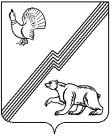 ДУМА ГОРОДА ЮГОРСКАХанты-Мансийского автономного округа – ЮгрыРЕШЕНИЕот 26 апреля 2022 года                                                                                                   № 41О внесении изменения вПоложение «О порядке предоставления муниципальных гарантий города Югорска»В соответствии со статьей 117  Бюджетного кодекса Российской ФедерацииДУМА ГОРОДА ЮГОРСКА РЕШИЛА: 1. Внести в приложение к решению Думы города Югорска от 30.08.2011 № 87 «О Положении «О порядке  предоставления муниципальных гарантий города Югорска» (с изменениями от 23.12.2016 № 117, от 19.12.2017 № 108, от 20.02.2020 № 5)  изменение, изложив пункт 6.2 в следующей редакции: «6.2. Обязательства, вытекающие из муниципальной гарантии, включаются в состав муниципального долга в сумме фактически имеющихся у принципала обязательств, обеспеченных муниципальной гарантией, но не более суммы муниципальной гарантии.».2. Настоящее решение вступает в силу после его  официального опубликования в официальном печатном издании города Югорска и применяется к правоотношениям, возникающим при учете муниципальных гарантий в составе муниципального долга, с 01.01.2022.Председатель Думы города Югорска                                                          А.Ю. ХарловИсполняющий обязанностиглавы города Югорска                                                                                        С.Д. Голин«26» апреля 2022 года              (дата подписания)